Making your Turbine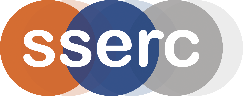 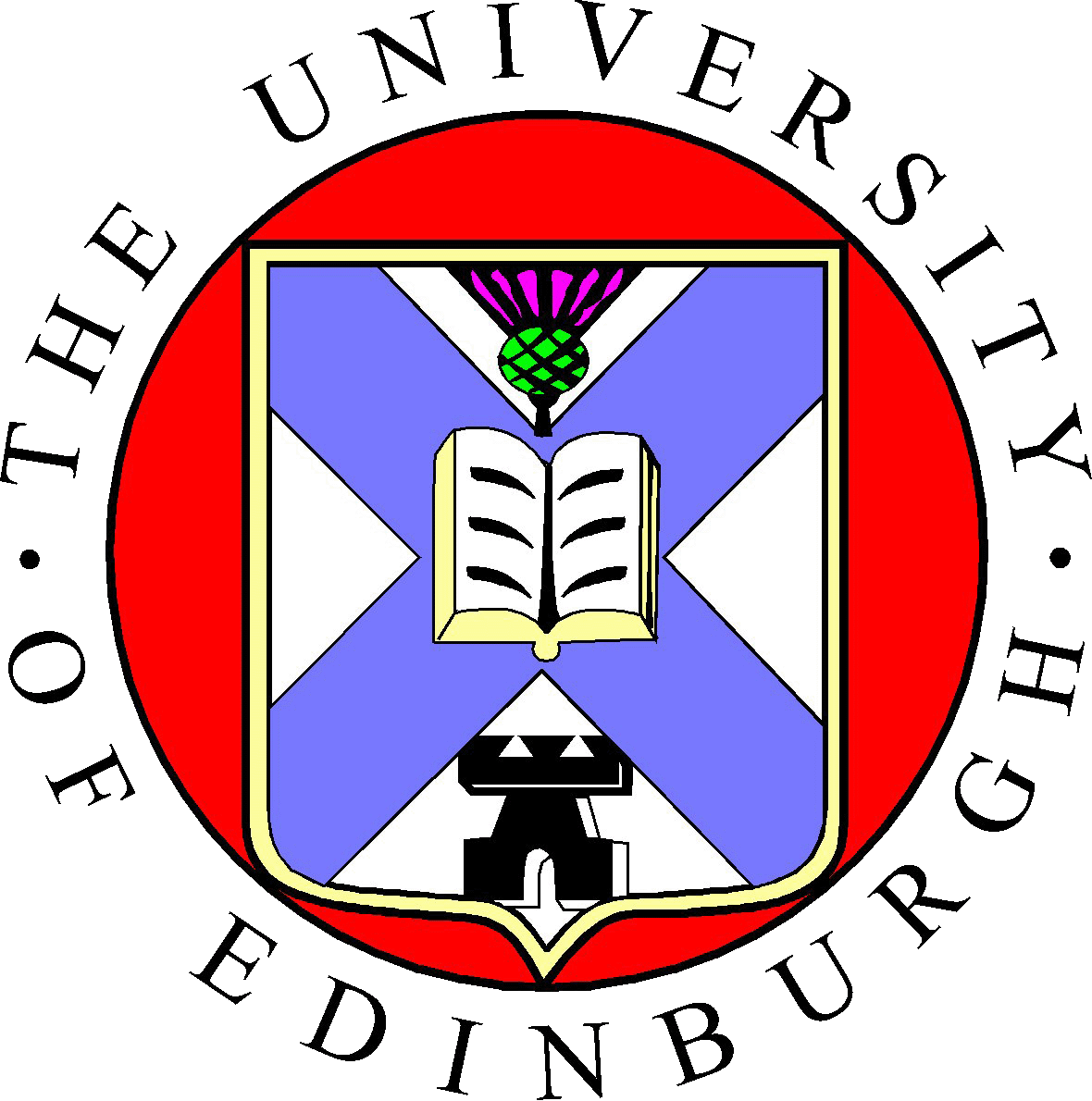 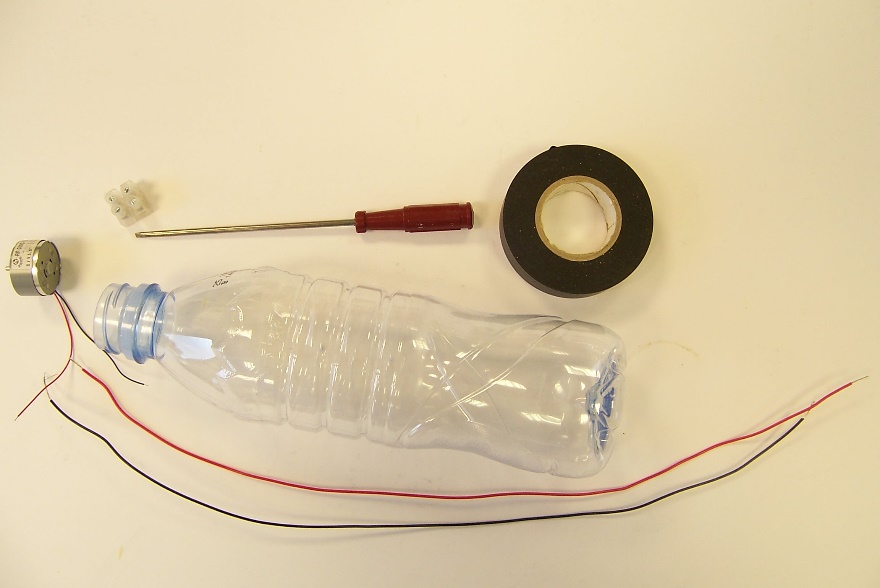 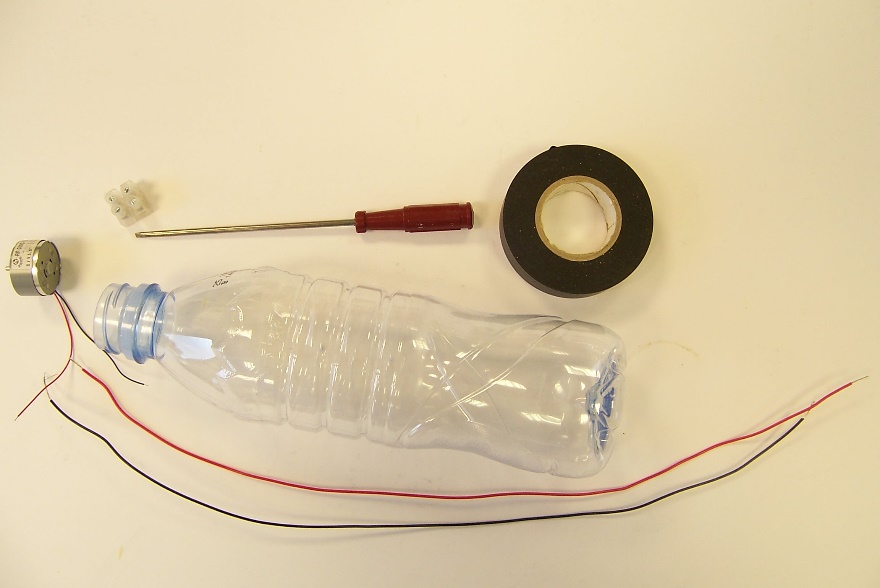 Take the two long wires and push one through each of the holes in the base so they stick out the neck of the bottle.  Wrap one layer of insulating tape round the solar motor. 	(This gives it a good snug fit in the neck of the bottle)Attach the wires from the motor to one side of the connecting block.Attach the long wires from the neck of the bottle to the other side of the connecting block. Wrap some insulating tape around the block.Push the motor into the neck of the bottle, ensuring a good fit.Carefully feed the two wires out from the centre of the base in the grooves in the base of the bottle.Tape the wires in place with insulating tape.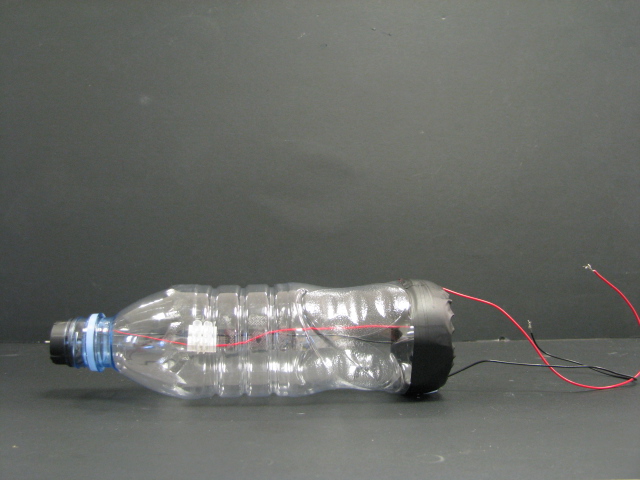 Your turbine is complete